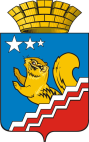 СВЕРДЛОВСКАЯ ОБЛАСТЬВОЛЧАНСКАЯ ГОРОДСКАЯ ДУМАСЕДЬМОЙ СОЗЫВШестое заседание (внеочередное)РЕШЕНИЕ № 75г. Волчанск                                                                                             от 25.11.2022 г.О внесении изменений в решение Волчанской городской Думы от 14.12.2021 года № 59 «О бюджете Волчанского городского округа на 2022 год и плановый период 2023 и 2024 годов»   В соответствии с Бюджетным кодексом Российской Федерации, постановлением Правительства Свердловской области от 17.11.2022 № 773-ПП «О внесении изменений в постановление Правительства Свердловской области от 16.01.2020 № 10-ПП «О распределении субсидий и иных межбюджетных трансфертов из областного бюджета бюджетам муниципальных образований, расположенных на территории Свердловской области, в рамках реализации государственной программы Свердловской области «Формирование современной городской среды на территории Свердловской области на 2018-2027 годы», письмами  главных администраторов бюджетных средств,ВОЛЧАНСКАЯ ГОРОДСКАЯ ДУМА РЕШИЛА:1. Увеличить доходы бюджета Волчанского городского округа на 2022 год на 9 783 000,00  рублей, в том числе:1.1. Налоговые и неналоговые доходы на 83 000,00 рублей, в том числе:1.1.1. Прочие неналоговые доходы бюджетов городских округов (прочие доходы) – 83 000,00 рублей;1.2. Межбюджетные трансферты на 9 700 000,00 рублей, в том числе:1.2.1. Субсидии бюджетам городских округов на реализацию программ формирования современной городской среды – 9 700 000,00 рублей.2. Увеличить расходы бюджета Волчанского городского округа на 2022 год на 9 783 000,00 рублей, в том числе:2.1. Администрации Волчанского городского округа – 9 783 000,00 рублей, в том числе:- Другие общегосударственные вопросы – 83 000,00 рублей;- Благоустройство – 9 700 000,00 рублей.3. Произвести перемещение плановых назначений по доходам без изменения общей суммы доходов бюджета на 2022 год (приложение 1).4. Произвести перемещение плановых назначений по расходам без изменений общей суммы расходов на 2022 год и на 2023 год (приложение 2).5. Внести в Решение Волчанской городской Думы от 14.12.2021 года № 59 «О бюджете Волчанского городского округа на 2022 год и плановый период 2023 и 2024 годов» (с изменениями, внесенными решением Волчанской городской Думы от 26.01.2022 года № 1, от 16.02.2022 года № 5, от 09.03.2022 года № 21, от 30.03.2022 года № 22, от 21.04.2022 № 26, от 25.05.2022 № 29, 29.07.2022 № 39, от 23.08.2022 № 45, от 31.08.2022 № 46, от 28.09.2022 № 61, от 26.10.2022 № 68, от 17.11.2022 № 73) следующие изменения:5.1. В подпункте 1 пункта 1 статьи 1 число «1 455 369 807,64» заменить числом «1 465 152 807,64», число «1 290 314 307,64» заменить числом «1 300 014 307,64»;5.2. В подпункте 1 пункта 2 статьи 1 число «1 491 089 663,99» заменить числом   «1 500 872 663,99»;5.3. В пункте 1 статьи 7 число «146 277 725,00» заменить числом «147 207 626,44».5.4. Внести изменения в приложения 1, 3, 4, 5, 7, 8 и изложить их в новой редакции (приложения 3, 4, 5, 6, 7, 8).6. Опубликовать настоящее решение в информационном бюллетене «Муниципальный Вестник» и разместить на официальном сайте Думы Волчанского городского округа в сети Интернет http://duma-volchansk.ru.7. Контроль исполнения настоящего решения возложить на председателя Волчанской городской Думы Пермякова А.Ю. и исполняющего обязанности главы Волчанского городского округа Бородулину И.В.Исполняющий обязанности главы Волчанского городского округа                                     И.В. Бородулина             Председатель              Волчанской городской Думы                                                                   А.Ю. Пермяков